Monday 5th July. Science: WALT: Name and identify carnivores, herbivoresand omnivores.  You have already grouped animals into fish, amphibians, birds, mammals and reptiles categories.  This week we are going to learn about how to identify animals by what they eat. We are going to learn about carnivores, herbivores and omnivores. Watch the clip. https://www.youtube.com/watch?v=3yrikH2QEFAHave the animals below got the right food for them? Match them up correctly. 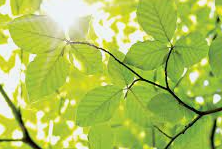 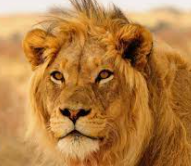 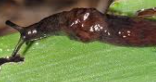 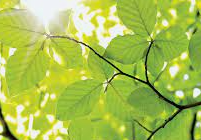 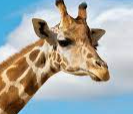 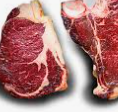 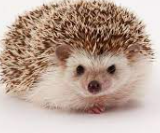 Watch the clip below to check if you are right and find out more about omnivores, carnivores and herbivores. https://www.bbc.co.uk/bitesize/clips/zwfd2p3Activity.Using a piece of paper can you make a restaurant menu for a carnivore, a herbivore and an omnivore? What would a hedgehog have for a starter? For their dinner and then for their pudding?  Draw a picture of each animal you have chosen and don’t forget to make sure you have the right animal in the right group. A giraffe will not eat small rodents or insects! Here is my menu for an omnivore.Have fun, scientists! Don’t forget to use your best handwriting and phonics to help you. Omnivore menu.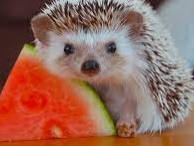 Starter; melon slices              apple pieces              beetles          Main course: earwigs                               fallen eggs from birds nests                                                    millipedes                   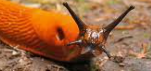                                Pudding: worms                                             caterpillars 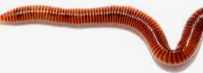                                               slugs